Publicado en Madrid el 05/09/2019 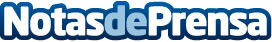 YI Technology presenta Kami: la familia de soluciones de seguridad para un hogar conectadoUna cámara de seguridad para el hogar basada en inteligencia artificial con capacidades de detección de movimiento por menos de 100 €Datos de contacto:AxiCom 91 661 17 37  Nota de prensa publicada en: https://www.notasdeprensa.es/yi-technology-presenta-kami-la-familia-de Categorias: Imágen y sonido Inteligencia Artificial y Robótica E-Commerce Ciberseguridad Dispositivos móviles http://www.notasdeprensa.es